WINTERSPORT OP WERELDFORMAAT IN DE GEBIEDEN VAN ITALIAANS TRENTINO
Trentino wordt gedomineerd door twee wintersportgebieden van wereldformaat. In het westen biedt Skirama Dolomiti Adamello Brenta maar liefst acht skigebieden en 380 kilometer aan perfect geprepareerde pistes met één enkele liftpas aan. In het oosten maken de in Trentino gelegen skigebieden Val di Fassa, Moena-Tre Valli, Val di Fiemme en San Martinodi Castrozza deel uit van het grootste skigebied ter wereld: Dolomiti Superski. Dankzij ultramoderne sneeuwkanonnen kan men hier vanaf begin december tot en met april terecht.Trentino heeft een naam hoog te houden als het aankomt op de kwaliteit van de geprepareerde pistes. Het water wat voor de sneeuwkanonnen wordt gebruikt, is water dat niet voor andere doeleinden nodig is. Maar liefst 90% van de pistes wordt geprepareerd door 1540 mensen die er constant voor zorgen dat ze altijd in goede staat zijn. De elektriciteit voor de skiliften komt van zeven hydro-elektrische energiecentrales in San Martino di Castrozza In het eerste weekend van december wordt in Trentino het skiseizoen feestelijk geopend. Sporters kunnen worden begeleid door professionele ski instructeurs die ter beschikking staan.
Dolomiti Superski droom voor wintersportersTrentino biedt vele mogelijkheden om op de latten de omgeving te ontdekken. Dolomiti Superski laat zich enkel in superlatieven omschrijven. Met maar liefst 450 liften en 1.200 pistekilometers, waarvan er 350 in Trentino liggen, is Dolomiti Superski een droom voor wintersporters. Het gebied ligt in de Dolomieten en bestrijkt de regio’s Trentino, Zuid-Tirol en Veneto. In Trentino maken de skioorden Val di Fassa, Moena-TreValli, Val di Fiemme en de San Martino di Castrozza pas deel uit van Dolomiti Superski. Meer dan 90% van de pistes kan kunstmatig worden besneeuwd waardoor skiën van december t/m april mogelijk is. Wintersportwalhalla Skirama Dolomiti Adamello BrentaIn het westen van Trentino vormen de indrukwekkende bergmassieven van Adamello-Presanella, Ortles-Cevedale en de Brenta Dolomieten het decor van wintersportwalhalla SkiramaDolomitiAdamelloBrenta. Deze skiarena telt bijna 400 pistekilometers en bundelt de mooiste skioorden van westelijk Trentino, te weten Madonna di Campiglio en Pinzolo in Val Rendena, Folgarida-Marilleva, Pejo en de Tonale-pas in Val di Sole, Andalo-Fai della Paganella, Monte Bondone en Alpe Cimbra. Alle gebieden zijn toegankelijk met één skipas.Professionele begeleidingEr zij meer dan 2.500 professionele ski instructeurs, aangesloten bij 46 skischolen, die werkzaam zijn op de pistes van Trentino die voor plezier, maar ook veiligheid zorgen. De instructeurs zijn gespecialiseerd in verschillende wintersporten zoals langlaufen en snowboarden en geven begeleiding aan zowel beginners als gevorderden. Ook zijn er instructeurs die speciaal zijn opgeleid om les te geven aan kinderen vanaf 4 jaar. Comfortabel naar de top van de piste De stoeltjeslift Paradiso-Presenaen de Presena sleepliften werden twee jaar geleden vervangen door een nieuwe lift met 8-persoons gondels die skiërs en snowboarders vanaf Paradiso Pas comfortabel naar de top van de gletsjer (3.000 m) brengen. De lift heeft een tussenstation bij het CapannaPresena restaurant.Daarbij zijn de skigebieden van Canazei-Belvedere en Campitello-Col Rodella vanuit Alba sinds vorig jaar in 5 minuten te bereiken door de Alba-Col dei Rossi lift in het skigebied Dolomiti Superski in Val di Fassa. De legendarische Sellaronda is met deze lifteenvoudig bereikbaar en daarbij is de nieuwe lift ook een belangrijke verbinding met het Buffaure skigebied.Ruime keuze in skisafari’s Een hele dag op de pistes doorbrengen zonder twee keer dezelfde afdaling te maken? Dat kan tijdens een skisafari in Trentino. Één van de mooiste tours is ongetwijfeld de 40 km lange Sellaronda die om het gelijknamige massief loopt. Andere aanraders zijn de skisafari die het skigebied van Folgarida-Marivella met het zuiden van Madonna di Campiglio verbindt en de ‘Skitour dei Forti’, een skitour met als thema de forten uit de 1e wereldoorlog op het plateau van Folgaria, Lavarone en Luserna in zuidelijk Trentino. Voor een heerlijke, lange dag skiën is de Carosello delle Malghe ook een uitstekende keuze. Dit gebied wordt gevormd door de drie pieken Punta Ces, Alpe Tognola en Cima Tognola die verbonden zijn via een 60 kilometer lang pistenetwerk en biedt prachtige panorama’s. De regio is geschikt voor beginnende en ervaren skiërs en is door de aanwezigheid van sneeuwkanonnen verzekerd van goed geprepareerde pistes. Tijdens de tours zijn er genoeg gelegenheden voor een pitstop. Van pasta en pizza op de piste tot aan uitgebreide meergangen diners in top restaurants, de mogelijkheden zijn ongekend.Met Fly Ski Shuttle en Flixbus nog sneller bij de pistesIn de winter begint de vakantie in Trentino al op de luchthaven met een shuttle service naar de pistes op de zaterdag en zondag. Deze service start op 8 december en loopt door tot 2 april. Het verbindt diverse luchthavens met de grootste skioorden in Trentino. Vanaf Verona, Bergamo, Milaan Malpensa en Linate brengt de shuttle toeristen direct naar Madonna di Campiglio en Pinzola, Val di Sole, Val di Fassa en Val di Fiemme, de Paganela hooglanden en San Martino di Castrozza. Vanaf Venetië gaat de shuttle naar Val di Fiemme, Val di Fassa en San Martino di Castrozza. Via de site www.flyskishuttle.com  is het mogelijk om de shuttle service te boeken. Low cost busmaatschappij Flixbus biedt een verbinding naar Trentino vanuit Novara, Milaan, Bergamo en Brescia. Deze loopt van december tot april. In de kerstperiode (22 december-7 januari) is deze dagelijks.Meer informatie: visittrentino.info/top-skigebiedenTrento, oktober 2017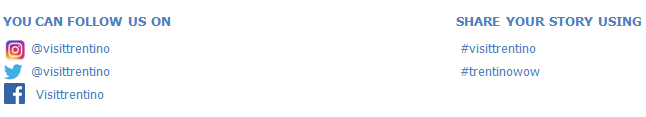 